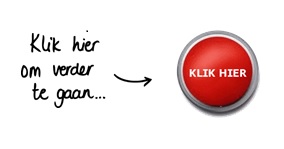 Nieuwsbrief de Klik november 2021                       In deze nieuwsbrief vermelden we de belangrijkste aandachtspunten/veranderingen en worden in de bijlagen alle relevante eventueel bijgestelde documenten toegevoegd. De onderwerpen in deze nieuwsbrief: Informatiemiddag ‘Kansrijk adviseren’Online inwerkmoment nieuwe leerkrachten groep 8Aanpassingen dit schooljaarAanmelding PraktijkonderwijsStappenplan tot het schooladviesInformatiemiddag ‘Kansrijk adviseren’Op woensdagmiddag 13 oktober werd op het Edison college onze jaarlijkse informatiemiddag gehouden. Dit jaar stond dit in het teken van ‘kansrijk adviseren’. Er werden o.a. ‘cijfers’ gedeeld over ‘onderadvisering’ en ‘doorstroom in VO’. Er was ook voldoende gelegenheid tot uitwisseling tussen de PO en VO collega’s en de PO collega’s onderling. Vooral deze uitwisseling werd door de aanwezigen gewaardeerd. De presentatie van deze middag kunnen jullie binnenkort vinden op onze website. Kijk daarvoor op: https://www.swvapeldoornpo.nl/diensten/de-klik. Online inwerkmoment nieuwe leerkrachten groep 7/8Op donderdagmiddag 14 oktober vond online een inwerkmoment voor nieuwe leerkrachten groep 7/8 plaats. Na wat technische opstartproblemen is het uiteindelijk gelukkig gelukt om de uitleg te geven aan de geïnteresseerden. Ook was er voldoende gelegenheid tot het stellen van vragen. De presentatie van deze middag zijn ook te vinden op onze website. Kijk daarvoor op: https://www.swvapeldoornpo.nl/diensten/de-klik.Mochten er mensen zijn die zich hadden aangemeld, maar door de inlogproblemen de presentatie toch gemist hebben; laat dit even weten via deklik@swvapeldoornpo.nl. Dan kunnen we de opnames met jou delen. Aanpassingen dit schooljaar:Elk schooljaar blijven we de procedure en bijpassende documenten kritisch evalueren. Daarom zijn er regelmatig aanpassingen. De aandachtspunten voor dit schooljaar zijn als volgt:In de formulering van de observaties van het overstapdocument is e.a. aangepast om ook aandacht te hebben voor de leerlingen waarbij bv compacten/verrijken of een versnelling van toepassing is.De collega’s van groep 7 die in een nieuw overstapdocument beginnen; graag de meest recente versie, die van dit jaar, gebruiken. Het document ‘brin-nummers’ is dit jaar aangevuld met de contactgegevens van de personen op de VO scholen die bij vragen over de aanmelding benaderd kunnen worden. Vorig jaar hebben we het overstapdocument voor aanmelding van kinderen voor LWOO/PRO aangescherpt. Dit stond vermeld in het stappenplan. Voor de volledigheid hebben we het overstapdocument voor deze doelgroep als aparte bijlage toegevoegd. Aanmelding Praktijkonderwijs:Op de informatiemiddag op 13 oktober was er geen gelegenheid om een workshop Praktijkonderwijs te verzorgen. Mochten jullie vragen hebben bij de aanmelding voor het Praktijkonderwijs, dan kunnen jullie hierover contact opnemen met Susan Vos (CSO De Boog) of Annette Santbulte (Praktijkschool Apeldoorn). Stappenplan tot het schooladvies: Hieronder alle stappen tot het schooladvies nog eens op een rijtje. Alle relevante data vinden jullie in de Klikkalender 21-22. Zie bijlage 1.  In groep 7 wordt het onderwijskundig rapport/overstapdocument door de leerkrachten ingevuld na de Cito toetsen in het midden van het schooljaar of aan het eind van het schooljaar. De leerkracht bespreekt het document met de ouders en formuleert een voorlopig schooladvies. Let op dat je altijd het meest recente document gebruikt! (nu versie november 2021). Het stappenplan vind je in bijlage 2. Bij een voorlopig schooladvies VMBO BB of PRO gebruik je het overstapdocument VMBO BB/PRO (bijlage 3) en bij overige adviezen overstapdocument VMBO KB-VWO (bijlage 4). In groep 8 vult de leerkracht hetzelfde document in en vult dit aan met de gegevens van groep 8. Het leidend schooladvies wordt met de ouders besproken (Toestemmingsformulier bijlage 5). Geef de ouderbrief aanmelding VO aan ouders mee (bijlage 6).Uiterlijk 1 maart 2022 is het onderwijskundig rapport digitaal klaargezet door de basisschool. De brin-nummers  en de contactpersonen van de VO-scholen vind je in bijlage 7. Gebruik de OSO-handleiding (bijlage 8). Voor ondersteuning bij vragen over OSO kan men contact zoeken met de "helpdesk": John van Beek van de Veluwse onderwijsgroep (j.vanbeek@veluwseonderwijsgroep.nl)Ouders leveren zelf het inschrijfformulier in bij de school van hun keuze. Vraag de ouders hun keuze voor een VO-school ook door te geven aan de basisschool, omdat zij dan weten voor welke VO-school ze het onderwijskundig rapport digitaal kunnen klaarzetten. Na de eindtoetsen in april dienen deze uitslagen ook naar de VO-school gestuurd te worden. De handleiding voor het versturen hiervan en de procedure m.b.t. heroverwegingen volgt in april 2022. De heroverweging moet uiterlijk 1 juni gedaan zijn.We wensen jullie allemaal veel succes met het proces van advisering!Met vriendelijke groet,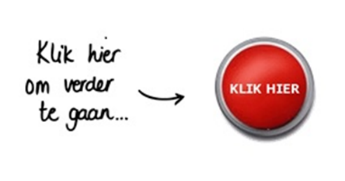 Stuurgroep de KlikBijlage 1: Klikkalender 2122Bijlage 2: Stappenplan plaatsingswijzerBijlage 3: Onderwijskundig rapport/overstapdocument vmbo bb/PROBijlage 4: Onderwijskundig rapport/overstapdocument vmbo kb-vwoBijlage 5: ToestemmingsformulierBijlage 6: Ouderbrief aanmelding VOBijlage 7: Contactpersonen en brin-nummers VO-scholenBijlage 8: OSO handleiding